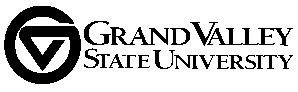   Student Academic Success Center  Student Concern Form Logged in database Decision entered in databaseName: Name: Date:Date:Student G#:Day Phone:Day Phone:Day Phone:Local Street Address:Local Street Address:Local Street Address:Local Street Address:City: State:State:Zip:Email:Advisor:Advisor:Advisor:Major(s): Minor(s):Minor(s):Minor(s):
Transfer or GVSU Course (subject, number, and title)(Ex:  EN 237 - Fiction)College/Universityand Term Course Taken(Ex:  Grand Rapids Community College, Fall 2012)Link to Course Description*
(required for evaluation or may attach syllabus for review)Identify General Education Program Category 
you wish to fulfill (www.gvsu.edu/gened)(If you are requesting a specific GVSU equivalent course, this may require departmental evaluation)Subject & Number:            
Title:Subject & Number:            
Title:Subject & Number:
Title:Provide brief description of reason for request(s):  *A syllabus is required for evaluating statistics coursework—attach document.Email this completed form as a MS Word document and any attachments to sascconcerns@gvsu.edu for review.  If you have any questions, contact the Student Academic Success Center at (616) 331-3588. Official Response:   Official Response:   Official Response:   Official Response:   Official Response:   For this student onlyAuditor notifiedAuthorizer’s Name:	For all students (cc: Joan)Student notified		 Date:Rev.8/2013